Собрание представителей сельского поселения Преполовенкамуниципального района Безенчукский Самарской областичетвертого созыва    РЕШЕНИЕ          «29» июля 2022 г.							               № 81/34О рассмотрении протеста Прокуратуры Безенчукского района  на решение от 31.10.2019г. № 161/67 «Об утверждении порядка предоставления муниципальных гарантий по инвестиционным проекта в сельском поселении Преполовенка муниципального района Безенчукский  Самарской области» Рассмотрев протест Прокуратуры Безенчукского района № 07-03-2022/839 от 30.06.2022г. на решение от 31.10.2019г. № 161/67 «Об утверждении порядка предоставления муниципальных гарантий по инвестиционным проекта в сельском поселении Преполовенка муниципального района Безенчукский  Самарской области» с участием прокурора А.А.Некрасовой, Собрание представителей сельского поселения  Преполовенка муниципального района Безенчукский Самарской области                                                       РЕШИЛО:Удовлетворить протест Прокуратуры Безенчукского района № 07-03-2022/839 от 30.06.2022г. на решение от 31.10.2019г. № 161/67 «Об утверждении порядка предоставления муниципальных гарантий по инвестиционным проекта в сельском поселении Преполовенка муниципального района Безенчукский  Самарской области».Поручить комиссии по нормотворчеству и правовым вопросам Собрания представителей  сельского поселения  Преполовенка подготовить проект решения «О внесении изменений в порядок предоставления муниципальных гарантий по инвестиционным проекта в сельском поселении Преполовенка муниципального района Безенчукский  Самарской области».Направить настоящее Решение в прокуратуру Безенчукского района.Настоящее Решение вступает в силу с момента его подписания.Опубликовать настоящее Решение в газете «Вестник сельского  поселения Преполовенка».            Председатель Собрания представителей            сельского поселения Преполовенка            муниципального района Безенчукский            Самарской области                                      	                                                        М.М.Баннова    Глава сельского поселения Преполовенкамуниципального района БезенчукскийСамарской области                                                                                              В.Б.Васильев         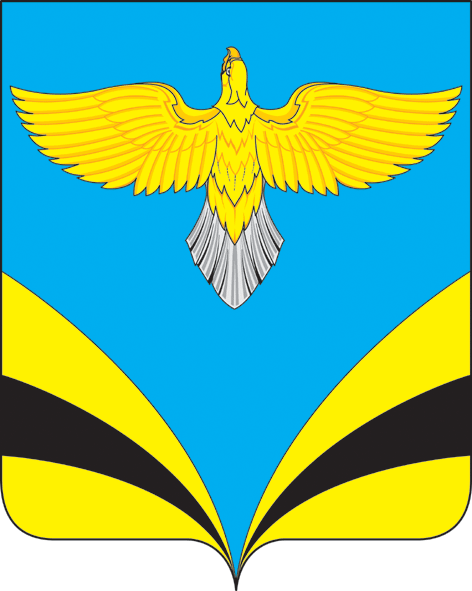 